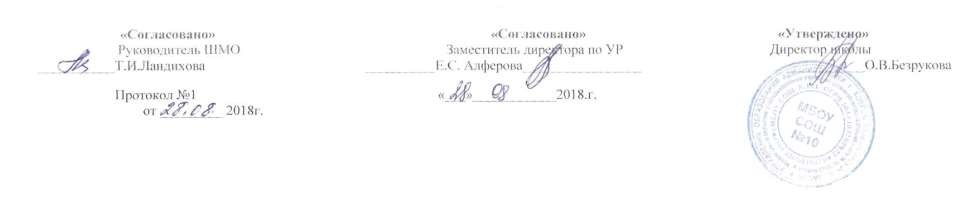  Рабочая программа по истории  для 6 класса Космачева Сергея Юрьевича 2018 – 2019 учебный год ФГОС второго поколенияПредметная линия учебников под редакцией  А.В. Торкунова  История России издательства  «Просвещение» 2016 годавторы учебника Н.М. Арсентьев, А.А. ДаниловРабочая программа и тематическое планирование учебного курса «История России» разработаны на основе Федерального государственного образовательного стандарта основного общего образования, а также Концепции нового учебно-методического комплекса по отечественной истории  Историко-культурного стандарта, подготовленных российским историческим обществом. УМК: .  Вигасин А.А., Годер Г.И., Шевченко Н.И. и др. «Всеобщая история 5-9 классы», (сборник рабочих программ к предметной линии учебников А.А. Вигасина – А.О. Сороко-Цюпы. М.: «Просвещение», 2011г.) УМК по истории Средних веков является частью линии УМК по всеобщей истории А.А. Вигасин – О.С. Сороко-Цюпа.Агибалова Е.В., Донской Г.М. .История Средних веков:6 класс.—/М.: «Просвещение», 2011г.О.В. Арасланова Поурочные разработки по истории средних веков, Москва «Вако», 2007Данный УМК соответствует современному уровню исторической науки и содержанию Федерального образовательного стандарта по истории. В дидактическом и методическом отношении он является продолжением известного учебника для 5 класса по истории Древнего мира авторов А.А.Вигасина, Г.И.Годера, И.С.Свенцицкой.     Рабочие программы А.А.Данилов , О.Н. Журавлёва ,  И.Е.Барыкина Москва .Просвещение 2016 годУчебник  Данилов, Арсентьев, Токарева, Стефанович - История России. 6 класс. Учебник. В 2-х частях. ФГОСРабочая тетрадь к учебнику под ред. А. В. Торкунова.  Артемов В. В. Издательство: Просвещение, 2016 г. ФГОС
Поурочные рекомендации. ФГОС Автор: Журавлева Ольга Николаевна Издательство: Просвещение, 2016 г.Место учебного предмета: предмет изучается на ступени основного общего образования по 2 часа в неделю, всего за год -70 часов.      30 часов –история средних веков, 40 часов История России.Цели, задачи и планируемые результаты Основная школа (5—9 классы): формирование основ гражданской, этнонациональной, социальной, культурной самоидентификации личности обучающегося, осмысление им опыта российской истории как части мировой истории, усвоение базовых национальных ценностей современного российского общества: гуманистических и демократических ценностей, идей мира и взаимопонимания между народами,  людьми разных культур; овладение базовыми историческими знаниями, а также представлениями о закономерностях развития челове-ческого общества с древности до наших дней в социальной, экономической, политической, научной и культурной сферах, приобретение опыта историко-культурного, цивилизационного подходов к оценке социальных явлений, современных глобальных процессов; формирование умения применять исторические знания для осмысления сущности современных общественных явлений, жизни в  овременном поликультурном, полиэтническом и многоконфессиональном мире; • воспитание уважения к историческому наследию наро-дов России; восприятие традиций исторического диалога, сложившихся в поликультурном, полиэтническом и многоконфессиональном Российском государстве.Программа обеспечивает формирование личностных, метапредметных, предметных результатов.Личностными результатами изучения курса истории в 6 классе являются:• первичная социальная и культурная идентичность на основе усвоения системы исторических понятий и представлений о прошлом Отечества (период до XV в.), эмоционально положительное принятие своей этнической идентичности; • познавательный интерес к прошлому своей Родины;• изложение своей точки зрения, её аргументация в соответствии с возрастными возможно  и историческому наследию через понимание  исторической обусловленности и мотивации поступков людей предшествующих эпох; • навыки осмысления социально-нравственного опытапредшествующих поколений; • уважение к народам России и мира и принятие их культурного многообразия, понимание важной роли взаи-модействия народов в процессе формирования древнерусской народности; • следование этическим нормам и правилам ведения диалога в соответствии с возрастными возможностями, формирование коммуникативной компетентности; обсуждение и оценивание своих достижений, а также достижений других обучающихся под руководством педагога;  расширение опыта конструктивного взаимодействия в социальном общении.Метапредметные результаты изучения истории включают следующие умения и навыки: формулировать при поддержке учителя новые длясебя задачи в учёбе и познавательной деятельности; планировать при поддержке учителя пути достижения образовательных целей; соотносить свои действия с планируемыми результатами, осуществлять контроль своей деятельности в процессе достижения результата, оценивать  правильность решения учебной задачи; работать с учебной и внешкольной информацией (анализировать графическую, художественную, текстовую, аудиовизуальную информацию, обобщать факты, составлять план, тезисы, конспект и т. д.);• собирать и фиксировать информацию, выделяя главную и второстепенную, критически оценивать её достоверность (при помощи педагога);• использовать современные источники информации — материалы на электронных носителях: находить информацию в индивидуальной информационной среде, среде образовательного учреждения, федеральных хранилищах образовательных информационных ресурсов и контролируемом Интернете под руководством педагога;• привлекать ранее изученный материал при решении познавательных задач; ставить репродуктивные вопросы (на воспроизведение материала) по изученному материалу; • определять понятия, устанавливать аналогии, классифицировать явления, с помощью учителя выбирать осно-вания и критерии для классификации и обобщения;логически строить рассуждение, выстраивать ответ в соответствии с заданием, целью (сжато, полно, выборочно);применять начальные исследовательские умения при решении поисковых задач; решать творческие задачи, представлять результаты своей деятельности в форме устного сообщения, участия в дискуссии, беседы, презентации и др., а также в виде письменных работ; использовать ИКТ-технологии для обработки, передачи, систематизации и презентации информации; планировать этапы выполнения проектной работы, распределять обязанности, отслеживать продвижение в выполнении задания и контролировать качество выполнения работы; организовывать учебное сотрудничество и совместную деятельность с учителем и сверстниками, работать индивидуально и в группе; определять свою роль в учебной группе, вклад всех  участников в общий результат.Предметные результаты изучения истории включают: определение исторических процессов, событий во времени, применение основных хронологических понятий и терминов (эра, тысячелетие, век);  установление синхронистических связей истории Руси и стран Европы и Азии;• составление и анализ генеалогических схем и таблиц; определение и использование исторических понятий и терминов;  овладение элементарными представлениями о закономерностях развития человеческого общества с древности, начале исторического пути России и судьбах народов, населяющих её территорию; использование знаний о территории и границах, географических особенностях, месте и роли России во всемирно-историческом процессе в изучаемый период;  использование сведений из исторической карты как источника информации о расселении человеческих общностей в эпоху первобытности, расположении древних народов и государств, местах важнейших событий;  изложение  информации о расселении человеческих общностей в эпоху первобытности, расположении древних государств, местах важнейших событий;• описание условий существования, основных занятий,образа жизни людей в древности, памятников культуры, событий древней истории;• понимание взаимосвязи между природными и социальными явлениями  описание характерных, существенных черт форм догосударственного и государственного устройства древних общностей, положения основных групп общества, религиозных верований людей; • поиск в источниках различного типа и вида (в материальных памятниках древности, отрывках исторических текстов) информации о событиях и явлениях прошлого;анализ информации, содержащейся в летописях (фрагменты «Повести временных лет» и др.), правовых документах (Русская Правда, Судебники 1497 и 1550 гг.и др.), публицистических произведениях, записках иностранцев и других источниках по истории Древней и Московской Руси;• использование приёмов исторического анализа (сопоставление и обобщение фактов, раскрытие причинно-следственных связей, целей и результатов деятельности людей и др.); понимание важности для достоверного изучения прошлого комплекса исторических источников, специфики учебно-познавательной работы с источниками древнейшего периода развития человечества; оценивание поступков, человеческих качеств на основе осмысления деятельности Владимира I Святославича, Ярослава Мудрого, Владимира II Мономаха, Андрея Боголюбского, Александра Невского, Ивана Калиты, Сергия Радонежского, Дмитрия Донского, Ивана III и др. исходя из гуманистических ценностных ориентаций, установок;  умение различать достоверную и вымышленную (мифологическую, легендарную) информацию в источниках и их комментирование (при помощи учителя); сопоставление (при помощи учителя) различных версий и оценок исторических событий и личностей с опорой на  конкретные примеры; определение собственного отношения к дискуссионным проблемам прошлого;  систематизация информации в ходе проектной деятельности, представление её результатов как по периоду в целом, так и по отдельным тематическим блокам (Древняя Русь; политическая раздробленность; возвышение Московского княжества; Русское государство в конце XV — начале XVI в.); поиск и оформление материалов древней истории своего края, региона, применение краеведческих знаний при составлении описаний исторических и культурных памятников на территории современной России;  приобретение опыта историко-культурного, историко -антропологического, цивилизационного подходов к оценке социальных явлений;  личностное осмысление социального, духовного, нравственного опыта периода Древней и Московской Руси;  уважение к древнерусской культуре и культуре других народов, понимание культурного многообразия народов Евразии в изучаемый период.Формами текущего и итогового контроля являются контрольные срезы, тестовые формы контроля, выполнение практических работ,  работа по источникам, контрольные работы в форме тестов по типу ГИА.ОСНОВНОЕ СОДЕРЖАНИЕ ПРЕДМЕТАВсеобщая история.История Средних веков (не менее 30 часов).Понятие «Средние века». Хронологические рамки Средневековья.Западная и Центральная Европа в V—XIII вв.Великое переселение народов. Кельты, германцы, славяне, тюрки. Образование варварских королевств. Расселение франков, занятия, общественное устройство.Роль христианства в раннем Средневековье. Христианизация Европы. Аврелий Августин Иоанн Златоуст.Создание и распад империи Карла Великого. Образование государств в Западной Европы. Политическая раздробленность. Норманнские завоевания. Ранние славянские государства. Просветители славян - Кирилл и Мефодий.Средневековое европейское общество.Сословное общество в средневековой Европе. Феодализм. Власть духовная и светская.Образование двух ветвей христианства - православия и католицизма. Римско-католическая церковь в Средневековье. Фома Аквинский. Монастыри и монахи. Ереси и борьба церкви против их распространения.Феодальное землевладение. Сеньоры и вассалы. Европейское рыцарство: образ жизни и правила поведения.Особенности хозяйственной жизни. Феодалы и крестьянская община. Феодальные повинности. Жизнь, быт и труд крестьян. Средневековый город. Жизнь и быт горожан.Цехи и гильдии.Византия и арабский мир. Крестовые походы.Византийская империя: территория, хозяйство, государственное устройство. Императоры Византии.Арабские племена: расселение, занятия. Возникновение ислама. Мухаммед. Коран. Арабские завоевания в Азии, Северной Африке, Европе.Крестовые походы и их влияние на жизнь европейского общества. Католицизм, православие и ислам в эпоху крестовых походов. Начало Реконкисты на Пиренейском полуострове.Завоевания сельджуков и османов. Падение Византии. Османская империя.Страны Азии и Америки в эпоху Средневековья (V-XV вв.)Китай: распад и восстановление единой державы. Империи Тан и Сун. Крестьянские восстания, нашествия кочевников. Создание империи Мин. Индийские княжества. Создание государства Великих Моголов. Делийский султанат. Средневековая Япония.Государства Центральной Азии в Средние века. Государство Хорезм и его покорение монголами. Походы Тимура (Тамерлана).Доколумбовы цивилизации Америки. Майя, ацтеки и инки: государства, верования, особенности хозяйственной жизни.Государства Европы в XIV-XV вв.Возникновение сословно-представительных монархий в европейских странах. Генеральные штаты во Франции. Особенности сословно-представительной монархии в Англии. Великая хартия вольностей. Парламент. Священная Римская империя германской нации. Германские государства в XIV-XV вв.Кризис европейского сословного общества в XIV-XV вв. Столетняя война: причины и итоги. Жанна д'Арк. Война Алой и Белой розы. Крестьянские и городские восстания. Жакерия. Восстание Уота Тайлера. Кризис католической церкви. Папы и императоры. Гуситское движение в Чехии. Ян Гус.Культурное наследие Средневековья.Духовный мир средневекового человека. Быт и праздники. Средневековый эпос. Рыцарская литература. Городской и крестьянский фольклор. Романский и готический стили в архитектуре, скульптуре и декоративном искусстве.Развитие науки и техники. Появление университетов. Схоластика. Начало книгопечатания в Европе.Культурное наследие Византии.Особенности средневековой культуры народов Востока. Архитектура и поэзия. Основное содержание От Древней Руси К РОССИЙСКОМУ ГОСУДАРСТВУ (С ДРЕВНОСТИ ДО КОНЦА XV в.) (40 ч)ВведениеПредмет отечественной истории. История России как неотъемлемая часть всемирно-исторического процесса. Факторы самобытности российской истории. Природный фактор в отечественной истории. Источники по российской истории. Историческое  Пространство и символы российской истории. Кто и для чего фальсифицирует историю России.Народы и государства на территории нашей страны в древностиПоявление и расселение человека на территории современной России. Первые культуры и общества. Малые государства Причерноморья в эллинистическую эпоху. Евразийские степи и лесостепь. Народы Сибири и Дальнего Востока. Хуннский каганат. Скифское царство. Сарматы. Финские племена. Аланы.Восточная Европа и евразийские степи в середине I тысячелетия н. э.Великое переселение народов. Гуннская держава Аттилы. Гуннское царство в предгорном Дагестане. Взаимодействие кочевого и оседлого мира в эпоху Великого переселения народов. Дискуссии о славянской прародине и происхождении славян. Расселение славян, их разделение на три ветви — восточных, западных и южных славян. Славянские общности Восточной Европы. Их соседи — балты, финно-угры, кочевые племена.Хозяйство восточных славян, их общественный строй и политическая организация. Возникновение княжеской власти. Традиционные верования славян.Страны и народы Восточной Европы, Сибири и Дальнего Востока. Объединения древнетюркских племён тюрков, огузов, киргизов и кыпчаков. Великий Тюркский каганат;Восточный Тюркский каганат и Западный Тюркский каганат. Уйгурский каганат. Великий киргизский каганат.Киргизский каганат. Киданьское государство. Аварский каганат. Хазарский каганат. Волжская Булгария. Этнокультурные контакты славянских, тюркских и финно-угорских народов к концу I тыс. н. э. Появление первых христианских, иудейских, исламских общин.Образование государства РусьПолитическое развитие Европы в эпоху раннего Средневековья. Норманнский фактор в образовании европейских государств.Предпосылки и особенности складывания государства Русь. Формирование княжеской власти (князь и дружина, полюдье). Новгород и Киев — центры древнерусской государственности. Князь Олег. Образование государства. Перенос столицы в Киев. Первые русские князья, их внутренняя и внешняя политика. Формирование территории государства Русь. Социально-экономический строй ранней Руси. Земельные отношения. Свободное и зависимое население. Крупнейшие русские города, развитие ремёсел и торговли. Отношения Руси с соседними народами и государствами: Византией, странами Северной и Центральной Европы, кочевниками. Святослав и его роль в формировании системы геополитических интересов Руси. Европейский христианский мир. Крещение Руси: причины и значение. Владимир I Святой. Зарождение ранней русской культуры, её специфика и достижения. Былинный эпос. Возникновение письменности. Начало летописания. Литература и её жанры (слово, житие, поучение, хожение). Деревянное и каменное зодчество. Монументальная живопись, мозаики, фрески. Иконы. Декоративно-прикладное искусство. Быт и образ жизни разных слоёв населения.Русь в конце X — начале XII в.Место и роль Руси в Европе. Расцвет Русского государства. Политический строй. Органы власти и управления. Внутриполитическое развитие.Ярослав Мудрый. Владимир Мономах. Древнерусское право: Русская Правда, церковные уставы. Социально-экономический уклад. Земельные отношения. Уровень социально-экономического развития русских земель. Дискуссии об общественном строе. Основные социальные слои древнерусского общества. Зависимые категории населения. Православная церковь и её роль в жизни общества. Развитие международных связей Русского государства, укрепление его международного положения. Развитие культуры. Летописание. «Повесть временных лет». Нестор.  Просвещение. Литература. Деревянное и каменное зодчество, скульптура, живопись, прикладное искусство. Комплексный характер  Художественного оформления архитектурных сооружений. Значение древнерусской культуры в развитии европейской культуры.Ценностные ориентации русского общества. Повседневная жизнь, сельский и городской быт. Положение женщины. Дети и их воспитание. Картина мира древнерусского человека. Изменения в повседневной жизни с принятием христианства. Нехристианские общины на территории Руси.Русь в середине ХII — начале XIII в.Эпоха политической раздробленности в Европе. Причины, особенности и последствия политической раздробленности на Руси. Формирование системы земель —самостоятельных государств. Изменения в политическом строе. Эволюция общественного строя и права. Территорияи население крупнейших русских земель. Рост и расцвет городов. Консолидирующая роль православной церкви в условиях политической децентрализации. Международные связи русских земель. Развитие русской культуры: формирование региональных центров. Летописание и его центры. Даниил Заточник. «Слово о полку Игореве».Русские земли в середине XIII — XIV в.Возникновение Монгольской державы. Чингисхан и его завоевания. Формирование Монгольской империи и её влияние на развитие народов Евразии. Великая Яса. Завоевательные походы Батыя на Русь и Восточную Европу и их последствия. Образование Золотой Орды. Русские земли в составе Золотой Орды. Политико-государственное устройство страны. Система управления. Армия и вооружение. Налоги и повинности населения. Города. Международная торговля. Влияние Орды на политическую традицию русских земель, менталитет, культуру и быт населения.Золотая Орда в системе международных связей. Южные и западные русские земли. Возникновение Литовского государства и включение в его состав части русских земель. Северо-западные земли: Новгородская и Псковская. Борьба с экспансией крестоносцев на западных границахРуси. Александр Невский. Политический строй Новгорода и Пскова. Княжества Северо-Восточной Руси. Борьба за великое княжение Владимирское. Противостояние Твери и Москвы. Усиление Московского княжества. Иван Калита. Народные выступления против ордынского господства. Дмитрий Донской. Куликовская битва. Закрепление первенствующего положения московских князей. Религиозная политика в Орде и статус православной церкви. Принятие ислама и его распространение. Русская православная церковь в условиях ордынского господства.Сергий Радонежский. Культура и быт. Летописание. «Слово о погибели Русской земли». «Задонщина». Жития. Архитектура и живопись. Феофан Грек. Андрей Рублёв. Ордынское влияние на развитие культуры и повседневную жизнь в русских землях.Формирование единого Русского государстваПолитическая карта Европы и русских земель в начале XV в.Борьба Литовского и Московского княжеств за объединение русских земель. Распад Золотой Орды и его влияние на политическое развитие усских земель. Большая Орда, Крымское, Казанское, Сибирское ханства, Ногайская Орда и их отношения с Московским государством. Междоусобная война в Московском княжестве во второй четверти XV в. Василий Тёмный. Новгород и Псков в XV в. Иван III. Присоединение Новгорода и Твери к Москве. Ликвидация зависимости от Орды. Принятие общерусского Судебника. Государственные символы единого государства. Характер экономического развития русских земель. Установление автокефалии Русской православной церкви.  Внутрицерковная борьба. Ереси. Расширение международных связей Московского государства. Культурное пространство единого государства. Летописание общерусское и региональное. «Хожение за три моря» Афанасия Никитина. Архитектура и живопись. Московский Кремль. Повседневная жизнь и быт населения.ОСНОВНЫЕ СОБЫТИЯ И ДАТЫ6 КЛАСС860 г. — поход Руси на Константинополь862 г. — легендарное призвание Рюрика882 г. — захват Олегом Киева882—912 гг. — княжение Олега в Киеве907 г. — поход Олега на Константинополь911 г. — договор Руси с Византией941, 944 гг. — походы князя Игоря на Константино-поль, договоры Руси с Византией964—972 гг. — походы князя Святослава978/980—1015 гг. — княжение Владимира Святослави-ча в Киеве988 г. — Крещение Руси1016—1018 гг. и 1019—1054 гг. — княжение в КиевеЯрослава МудрогоXI в. — Русская Правда («краткая редакция»)1097 г. — Любечский съезд князей1113—1125 гг. — княжение в Киеве Владимира Моно-маха1125—1132 гг. — княжение в Киеве Мстислава Вели-когоНачало XII в. — «Повесть временных лет»XII в. — Русская Правда («пространная редакция»)1147 г. — первое упоминание Москвы в летописях1185 г. — поход Игоря Святославича на половцев1223 г. — битва на реке Калке1237—1241 гг. — завоевание Руси ханом Батыем15 июля 1240 г. — Невская битва5 апреля 1242 г. — Ледовое побоище1242—1243 гг. — образование улуса Джучи (ЗолотойОрды)1325—1340 гг. — княжение Ивана Калиты в Москве1327 г. — антиордынское восстание в Твери1359—1389 гг. — княжение Дмитрия Донского11 августа 1378 г. — битва на реке Воже8 сентября 1380 г. — Куликовская битва1382 г. — разорение Москвы ханом Тохтамышем451389—1425 гг. — княжение Василия I1395 г. — разгром Золотой Орды Тимуром15 июля 1410 г. — Грюнвальдская битва1425—1453 гг. — междоусобная война в Московскомкняжестве1425—1462 гг. — княжение Василия II Тёмного1448 г. — установление автокефалии Русской право-славной церкви1462—1505 гг. — княжение Ивана III1478 г. — присоединение Новгородской земли к Москве1480 г. — «Стояние на реке Угре»; падение ордынскоговладычества1485 г. — присоединение Великого княжества Тверско-го к Москве1497 г. — принятие общерусского свода законов — Су-дебника Ивана IIIОСНОВНЫЕ ПОНЯТИЯ И ТЕРМИНЫ6 КЛАССПрисваивающее и производящее хозяйство. Славяне.Балты. Финно-угры. Русь. Подсечно-огневая система земледелия. Город. Село. Дань, полюдье, гривна. Князь, вече,посадник. Дружина. Купцы. Вотчина. Поместье. Крестьяне. Люди, смерды, закупы, холопы. Традиционные верования, христианство, православие, ислам, иудаизм. Монастырь. Митрополит. Автокефалия (церковная). Десятина. Крестово-купольный храм. Базилика. Граффити. Плинфа. Фреска. Мозаика. Летопись. Жития. Берестяные грамоты. Былины.Орда. Курултай, баскак, ярлык. Десятник. Военные монашеские ордена. Крестоносцы. Централизация. Кормление. Царь. Герб.ОСНОВНЫЕ ИСТОЧНИКИ6 КЛАССДоговоры Руси с Византией. Русская Правда. «Повесть временных лет». «Поучение Владимира Мономаха». Новгородская первая летопись. «Слово о полку Игореве». Галицко-Волынская летопись. «Житие Александра Невского». «Житие Михаила Ярославича Тверского». «Задонщи-на». Летописные повести о Куликовской битве. «Житие Сергия Радонежского». Новгородская псалтырь. Берестяные грамоты. Княжеские духовные и договорные грамоты. Псковская судная грамота. Судебник 1497 г.ОСНОВНЫЕ ИСТОРИЧЕСКИЕ ПЕРСОНАЛИИ6 КЛАССГосударственные и военные деятели: Александр Невский, Андрей Боголюбский, Аскольд и Дир, Батый (Бату), Василий I, Василий I Тёмный, Витовт, Владимир Мономах, Владимир Святой, Всеволод Большое Гнездо, Гедимин, Даниил Галицкий, Даниил Московский, Дмитрий Донской, Иван Калита, Иван III, Игорь, Игорь Святославич, Мамай, Михаил Ярославич Тверской, Олег, Ольга, Ольгерд, Рюрик, Святополк Окаянный, Святослав Игоревич, Софья (Зоя) Палеолог, Софья Витовтовна, Тимур,Тохтамыш, Узбек, Чингисхан, Юрий Данилович, Юрий Долгорукий, Ягайло, Ярослав Мудрый.Общественные и религиозные деятели, деятели культуры, науки и образования: митрополит Алексий, Борис и Глеб, Даниил Заточник, Дионисий, Епифаний Премудрый, митрополит Иларион, митрополит Иона, Кирилли Мефодий, Нестор, Афанасий Никитин, Пахомий Серб,митрополит Пётр, Андрей Рублёв, Сергий Радонежский,Стефан Пермский, Феофан Грек, Аристотель ФиоравантиТЕМАТИЧЕСКОЕ ПЛАНИРОВАНИЕ КУРСА «ИСТОРИЯ РОССИИ». 6 КЛАССКалендарно-тематическое планирование.Календарно -тематическое планирование предмета (курса)История Средних веков (34 часа) – 6 класс   Календарно -тематическое планирование предмета (курса)История России (40 часов) в 6  классе   на 2016 - 2017учебный годВсего 70 часов\ЛИТЕРАТУРАСписок литературы для учителя.Агафонов, С. В. Схемы по всеобщей истории. 6 класс / С. В. Агафонов. - М. : Русское слово, 2005.Алферова, И. В. История России. Древняя Русь (XII-XV вв.) : пособие для учителя истории. 6 класс / И. В. Алферова, В. Ф. Блохин. - М. : Курсив, 2010.Биберина, А. В. Тестовые задания для проверки знаний учащихся по истории Средних веков (V - конец XV в.). 6 класс / А. В. Биберина. - М. : Сфера, 2000.Блохин, В. Ф. История России. Древняя Русь (VI-X1I вв.) : пособие для учителя истории. 6 класс / В. Ф. Блохин. -М. : Курсив, 2010.Всеобщая история. Средние века. 6 класс : тесты, контрольные вопросы и задания / авт.- сост. С. Н. Степанько. - Волгоград : Учитель, 2009.Донской,	Г. М. Задания для самостоятельной работы по истории Средних веков / Г. М. Донской. — М. : Просвещение, 1992.История России в произведениях русских поэтов. 6-11 классы : дополнительные материалы к урокам / авт.-сост. Н. А. Стыденко. - Волгоград : Учитель, 2008.История России с древнейших времен до конца XVI века. 6 класс : дидактический материал (контрольные задания, тесты, кроссворды) / авт.-сост. Н. Ю. Бухарева. - Волгоград : Учитель, 2009.История России. Рабочие программы. Предметная линия учебников А. А. Данилова, Л. Г. Косулиной. 6-9 классы : пособие для учителей общеобразовательных учреждений. - М. : Просвещение, 2011.История. 5-10 классы : игровые технологии на уроках и внеклассных занятиях / авт.-сост. Н. Н. Ярцева. - Волгоград : Учитель, 2009.История Средних веков. Поурочные планы по учебнику Е. В. Агибаловой, Г. М. Донского. б класс / авт.-сост. Н. Ю. Колесниченко. - Волгоград : Учитель, 20II.История. 5-9 классы. Опыт патриотического воспитания: уроки, внеклассные мероприятия / авт.-сост. Т. В. Типаева. — Волгоград : Учитель, 2008.	Кулагина, Г. А. Сто игр по истории /Г. А. Кулагина. - М. : Просвещение, 1983.Петрова, Н. Г. История Средних веков. Книга для учителя : учеб.-метод. материалы Н. Г. Петрова. — М.: Русское слово, 2002.Смирнов, С. Г. Задачник по истории Средних веков / С. Г. Смирнов. - М. : Просвещение, 2001.Черкашина, Т. История. 5-6 классы. Активизация познавательной деятельности учащих,., / Т. Черкашина. - Волгоград : Учитель, 2012.Список литературы для учащихся.Амбаров, В. Н. История : большой справочник для школьников и поступающих в вузы/ В. Н. Амбаров, С. Г. Антоненко, П. И. Андреев. - М.: Дрофа, 1999.Багрова, JI. А. Я познаю мир. Страны и народы. Европа / Л. А. Багрова. - М. : ACT: Act- рель: Хранитель, 2002.Булычев, К. Тайны Средневековья / К. Булычев. - М.: Дрофа Плюс, 2011.Волкова, Е. В. История России с древнейших времен до начала XVI в. 6 класс : хрестоматия I Е. В. Волкова, Г. С. Хартулари. — М.: Дрофа, 2007.История Средних веков. 6 класс. Книга для чтения / под ред. В. П. Будановой. - М.: Экс- мо-Пресс, 1999.Огнева, О. Рыцари. Турниры. Оружие. Детская энциклопедия / О. Огнева. - М.: Росмэн, 2000.Чекулаева, Е. О. Я познаю мир. Города мира : энциклопедия / Е. О. Чекулаева. - М.: ACT, 2008.УЧЕБНО-МЕТОДИЧЕСКОЕ ОБЕСПЕЧЕНИЕПечатные пособия. Исторические карты:Римская империя в IV-V вв. Падение Западной Римской империи.Великое переселение народов.Франкское государство в V - начале IX в.Византийская империя и славяне в VI-XI вв.Арабы в VII-XI вв.Развитие ремесла и торговли, рост городов Европы (XI-XIV вв.).Западная Европа в XI - начале XIII в. Крестовые походы.Англия и Франция в XI - начале XIV в.Англия и Франция во время Столетней войны 1337-1453 гг.Европа в XIV-XV вв.Англия и Франция во второй половине XV в.Чехия в XIII-XV вв.Османская империя и борьба народов против турецких завоевателей.Индия и Китай в Средние века.Географические открытия и колониальные захваты в XV - середине XVII в.Демонстрационные таблицы:Крестовые походы 1096-1270 гг.Сословно-представительные органы в Европе в Средние века.Крестьянская община.Средневековый замок.Городское самоуправление в XII-XV вв.Вассальная пирамида XIII—XIV вв.ТЕХНИЧЕСКИЕ СРЕДСТВА ОБУЧЕНИЯ.1. Аудиоколонки  колонки.2. Видеопроектор.  3. Персональный компьютер.4. Принтер.5. Экран.Дополнительные Интернет-ресурсыhitp://www.idf.ru/almanah.shtml - электронный альманах «Россия. XX век»http://www.76-82.ru – сайт «Энциклопедия нашего детства», воспоминаниям о 1976- 1982 гг.http://www.gumer.info/Name_Katalog.php- библиотека книг по истории и другим общественных наукамhttp://www.hist.ru– исторический альманах «Лабиринт времен» http://www.historia.ru– электронный журнал «Мир истории»http://www.historic.ru/books/index.shtml - историческая библиотекаhttp://www.historydoc.edu.ru/catalog.asp - коллекция исторических документовhttp://www.hrono.info/literatura.html- библиотека Хроносаhttp://www.ihtik.lib.ru- библиотека Ихтика по общественным и гуманитарным наукам http://www.istrodina.com - сайт журнала «Родина»http://www.lcweb2.loc.gov/frd/cs/sutoc.html - сайт Библиотеки Конгресса http://www.levada.ru – Левада-Центр изучения общественного мненияhttp://www.lib-history.info - историческая библиотека http://www.old.russ.ru/ist_sovr/express - ретроспектива газет «Век в зеркале прессы»:http://www.oldgazette.narod.ru – сайт «Старые газеты»Поурочное планированиеМатериалы учебникаУрок 1 Введение (1 ч)Наша Родина — Россия 1 ч Введение. Тема I. Народы и государства на территории нашей страны в  древности(5 ч)Урок 2. Древние люди и их стоянкина территории современной России1 ч § 1Урок 3. Неолитическая революция.Первые скотоводы, земледельцы, ремесленники 1 чМатериал для самостоятельной работыи проектной деятельности учащихсяУрок 4. Образование первых государств 1 ч§ 2Урок 5. Восточные славяне и ихСоседи 1 ч§ 3Урок 6История заселения территории родного края в древности или повторительно-обобщающий урок по теме I (по усмотрению учителя) 1 чТема II. Русь в IX — первой половине XII в. (11 ч)Урок 7.Первые известия о Руси 1 ч§ 4Уроки 8—9. Становление Древнерусского государства 2 ч § 5Урок 10.Правление князя Владимира. Крещение Руси 1 ч§ 6Урок 11.Русское государство при Ярославе Мудром 1 ч § 7Урок 12Русь при наследниках Яро-слава Мудрого. Владимир Мономах1 ч § 8Урок 13 Общественный строй и церковная организация на Руси1 ч § 9Урок 14.Культурное пространство Европы и культура Древней Руси 1 ч § 10Урок 15Повседневная жизнь населения 1ч§ 11Урок 16Место и роль Руси в Ев-ропе. Повторительно-обобщающийурок по теме II1 ч Урок 17. Урок истории и культу-ры родного края в древности1 ч —Тема III. Русь в середине ХII — начале XIII в.(5 ч)Урок 18.Политическая раздробленность в Европе и на Руси1 ч § 12Урок 19.Владимиро-Суздальское княжество 1 ч  § 13Урок 20.Новгородская республика 1 ч § 14Урок 21Южные и юго-западныерусские княжества1 ч Материал для самостоятельной работыи проектной деятельности учащихся.Урок 22Повторительно-обобщающий урок по теме III1 чТема IV. Русские земли в середине XIII — XIV в. (10 ч)Урок 23.Монгольская империя и изменение политической картины мира 1 ч§ 15Урок 24Батыево нашествие на Русь 1 ч. § 16Урок 25.Северо-Западная Русь между Востоком и Западом   1 ч § 17Урок 26Золотая Орда: государственный строй, население, экономика и культура  1 ч§ 18Урок 27. Литовское государство и Русь   1 ч§ 19Урок 28. Усиление Московского кня-жества в Северо-Восточной Руси1 ч § 20Урок 29 Объединение русских земель вокруг Москвы.. Куликовская битва 1 ч§ 21Урок 30.Развитие культуры в русских землях во второй половинеXIII — XIV в. 1 ч§ 22Урок 31Родной край в истории и культуре Руси     1 чУрок 32Повторительно-обобщающий урок по теме IV       1 ч Тема V. Формирование единого Русского государства(8 ч)Урок 33.Русские земли на политической карте Европы и мира в на-чале XV в. 1 ч § 23Урок  34Московское княжество в первой половине XV в. 1 ч § 24Урок 35Распад Золотой Орды и его последствия 1 ч § 25Урок 36.Московское государство иего соседи во второй половине XV в.1 ч § 26Урок 37Русская православная церковь в XV — начале XVI в. 1 чМатериал для самостоятельной работыи проектной деятельности  учащихсяУрок 38Человек в Российском государстве второй половины XV в.1 ч Материал для самостоятельной работыи проектной деятельности учащихсяУрок 39Формирование культурного пространства единого Россий-ского государства 1 ч§ 27Урок 40Урок истории и культуры родного края или повторитель-но-обобщающий урок по теме V (по усмотрению учителя)1 ч №п/пТема урокаКолич.часовКолич.часов Формы, методы, средства обучения Формы, методы, средства обучения Формы, методы, средства обученияЭлементы содержанияВид контроля, измерителиВид контроля, измерителиДатаДатаДатаДатаДатаДатаДата1Введение. Живое Средневековье11Урок изучения нового материала Лекция. Беседа.ДемонстрацияИндивидуальный и фронтальный опрос.Карта.ПрезентацияУрок изучения нового материала Лекция. Беседа.ДемонстрацияИндивидуальный и фронтальный опрос.Карта.ПрезентацияУрок изучения нового материала Лекция. Беседа.ДемонстрацияИндивидуальный и фронтальный опрос.Карта.ПрезентацияПонятие «Средние века». Источники знаний об истории Средних веков»Задания на определение понятий урока Задания на определение понятий урока РАЗДЕЛ I. РАННЕЕ СРЕДНЕВЕКОВЬЕ (10 ч)Тема 1. Западная Европа в раннее Средневековье (5 ч)РАЗДЕЛ I. РАННЕЕ СРЕДНЕВЕКОВЬЕ (10 ч)Тема 1. Западная Европа в раннее Средневековье (5 ч)РАЗДЕЛ I. РАННЕЕ СРЕДНЕВЕКОВЬЕ (10 ч)Тема 1. Западная Европа в раннее Средневековье (5 ч)РАЗДЕЛ I. РАННЕЕ СРЕДНЕВЕКОВЬЕ (10 ч)Тема 1. Западная Европа в раннее Средневековье (5 ч)РАЗДЕЛ I. РАННЕЕ СРЕДНЕВЕКОВЬЕ (10 ч)Тема 1. Западная Европа в раннее Средневековье (5 ч)РАЗДЕЛ I. РАННЕЕ СРЕДНЕВЕКОВЬЕ (10 ч)Тема 1. Западная Европа в раннее Средневековье (5 ч)РАЗДЕЛ I. РАННЕЕ СРЕДНЕВЕКОВЬЕ (10 ч)Тема 1. Западная Европа в раннее Средневековье (5 ч)РАЗДЕЛ I. РАННЕЕ СРЕДНЕВЕКОВЬЕ (10 ч)Тема 1. Западная Европа в раннее Средневековье (5 ч)2Древние германцы и Римская империя. 11Урок изучения нового материала карта. Путешествие.ДемонстрацияКарта.ПрезентацияУрок изучения нового материала карта. Путешествие.ДемонстрацияКарта.ПрезентацияУрок изучения нового материала карта. Путешествие.ДемонстрацияКарта.ПрезентацияОбщина, герцогСравнение власти короля и вождяСравнение власти короля и вождя3Королевство франков и христианская церковь в VI- VIII веках11Комбинированный урок Иллюстр.Материал. презентацияКомбинированный урок Иллюстр.Материал. презентацияКомбинированный урок Иллюстр.Материал. презентацияМиссионер, аббат, духовенство, римский папаУстный опрос, тестУстный опрос, тест4Возникновение и распад империи Карла Великого. Феодальнаяраздробленность11Комбинированный урок Лекция.Беседа.ДемонстрацияИндивидуальный и фронтальный опрос.Карта.Презентация Комбинированный урок Лекция.Беседа.ДемонстрацияИндивидуальный и фронтальный опрос.Карта.Презентация Комбинированный урок Лекция.Беседа.ДемонстрацияИндивидуальный и фронтальный опрос.Карта.Презентация Титул, аристократия Майордом, феод, феодал, лангобарды, династия. Придворные, рыцарь, сеньор, вассалАналитическая беседаАналитическая беседа5Западная Европа в IX-XI вв.11Комбинированный урок Урок –путешествие.Демонстрация, работа с учебником.Карта. Презентация.Комбинированный урок Урок –путешествие.Демонстрация, работа с учебником.Карта. Презентация.Комбинированный урок Урок –путешествие.Демонстрация, работа с учебником.Карта. Презентация.Бритты, англы, саксы, норманны, король АртурРабота с картойРабота с картой6Культура Западной Европы в раннее Средневековье11Комбинированный урок Лекция. Демонстрация. Работа с учебником. Практикум.  Презентация.Комбинированный урок Лекция. Демонстрация. Работа с учебником. Практикум.  Презентация.Комбинированный урок Лекция. Демонстрация. Работа с учебником. Практикум.  Презентация.Каролингское Возрождение, Алкуин, книжная миниатюра, рукописные книги, хроники и житийная литератураЗащита проектов по темеЗащита проектов по темеТема 2. Византия и славянский мир (3 ч)Тема 2. Византия и славянский мир (3 ч)Тема 2. Византия и славянский мир (3 ч)Тема 2. Византия и славянский мир (3 ч)Тема 2. Византия и славянский мир (3 ч)Тема 2. Византия и славянский мир (3 ч)Тема 2. Византия и славянский мир (3 ч)Тема 2. Византия и славянский мир (3 ч)Тема 2. Византия и славянский мир (3 ч)7Византия при Юстиниане. Борьба империи с внешними врагами.11Урок изучения нового материала Урок –путешествие.Демонстрация, работа с учебником.Карта. Презентация.Урок изучения нового материала Урок –путешествие.Демонстрация, работа с учебником.Карта. Презентация.СкипетрСкипетрАнализ исторических фактовАнализ исторических фактов8Культура Византии11Урок применения знаний Урок –путешествие.Демонстрация, работа с учебником.Карта. Презентация.Урок применения знаний Урок –путешествие.Демонстрация, работа с учебником.Карта. Презентация.Фреска, иконаФреска, иконаЗадания на сравнениеЗадания на сравнение9Образование славянских государств11Урок применения знаний Урок –путешествие.Демонстрация, работа с учебником.Карта. Презентация.Урок применения знаний Урок –путешествие.Демонстрация, работа с учебником.Карта. Презентация.ВечеВечеСоставление рассказаСоставление рассказаТЕМА 3  Арабы в VI – XI веках. 2 часаТЕМА 3  Арабы в VI – XI веках. 2 часаТЕМА 3  Арабы в VI – XI веках. 2 часаТЕМА 3  Арабы в VI – XI веках. 2 часаТЕМА 3  Арабы в VI – XI веках. 2 часаТЕМА 3  Арабы в VI – XI веках. 2 часаТЕМА 3  Арабы в VI – XI веках. 2 часаТЕМА 3  Арабы в VI – XI веках. 2 часаТЕМА 3  Арабы в VI – XI веках. 2 часа10Возникновение ислама.Арабский халифат и его распад11Урок –путешествие.Демонстрация, работа с учебником.Карта. Презентация. Урок –путешествие.Демонстрация, работа с учебником.Карта. Презентация. Бедуин, ярмарка, халиф, эмирБедуин, ярмарка, халиф, эмирРабота с картой и контурными картамиРабота с картой и контурными картами11Культура стран халифата11Урок –путешествие.Демонстрация, работа с учебником.Карта. Презентация.Урок применения знанийУрок –путешествие.Демонстрация, работа с учебником.Карта. Презентация.Урок применения знанийСунна, мечеть, медресе, арабескиСунна, мечеть, медресе, арабескиЗадания на сравнениеЗадания на сравнениеРАЗДЕЛ II. РАСЦВЕТ СРЕДНЕВЕКОВЬЯТема 4. Феодальное общество (2 ч)РАЗДЕЛ II. РАСЦВЕТ СРЕДНЕВЕКОВЬЯТема 4. Феодальное общество (2 ч)РАЗДЕЛ II. РАСЦВЕТ СРЕДНЕВЕКОВЬЯТема 4. Феодальное общество (2 ч)РАЗДЕЛ II. РАСЦВЕТ СРЕДНЕВЕКОВЬЯТема 4. Феодальное общество (2 ч)РАЗДЕЛ II. РАСЦВЕТ СРЕДНЕВЕКОВЬЯТема 4. Феодальное общество (2 ч)РАЗДЕЛ II. РАСЦВЕТ СРЕДНЕВЕКОВЬЯТема 4. Феодальное общество (2 ч)РАЗДЕЛ II. РАСЦВЕТ СРЕДНЕВЕКОВЬЯТема 4. Феодальное общество (2 ч)РАЗДЕЛ II. РАСЦВЕТ СРЕДНЕВЕКОВЬЯТема 4. Феодальное общество (2 ч)РАЗДЕЛ II. РАСЦВЕТ СРЕДНЕВЕКОВЬЯТема 4. Феодальное общество (2 ч)12В рыцарском замке11Урок –путешествие.Демонстрация, работа с учебником.Карта. Презентация.Урок применения знаний Иллюстр.материалУрок –путешествие.Демонстрация, работа с учебником.Карта. Презентация.Урок применения знаний Иллюстр.материалЗамок, турнир, герб, девиз, кодексЗамок, турнир, герб, девиз, кодексСоставление рассказа «Жизнь феодала»Составление рассказа «Жизнь феодала»13Средневековая деревня и её обитатели11Урок –путешествие.Демонстрация, работа с учебником.Карта. Презентация.Урок применения знаний. видео «средневековая деревня»Урок –путешествие.Демонстрация, работа с учебником.Карта. Презентация.Урок применения знаний. видео «средневековая деревня»Вотчина, барщина , оброкВотчина, барщина , оброкСоставление рассказа «Жизнь и быт крестьян»Составление рассказа «Жизнь и быт крестьян»Тема 5. Средневековый город (2 ч)Тема 5. Средневековый город (2 ч)Тема 5. Средневековый город (2 ч)Тема 5. Средневековый город (2 ч)Тема 5. Средневековый город (2 ч)Тема 5. Средневековый город (2 ч)Тема 5. Средневековый город (2 ч)Тема 5. Средневековый город (2 ч)Тема 5. Средневековый город (2 ч)14Формирование средневековых городов. 11. Лекция. Демонстрация. Работа с учебником. Практикум.  Презентация. атлас. Лекция. Демонстрация. Работа с учебником. Практикум.  Презентация. атласСамоуправление, шедевр, цех, банк. Купцы, гильдияСамоуправление, шедевр, цех, банк. Купцы, гильдияСоставление описанияСоставление описания15Горожане и их образ жизни11Урок –путешествие.Демонстрация, работа с учебником.Карта. Презентация.ДиаграммыУрок –путешествие.Демонстрация, работа с учебником.Карта. Презентация.ДиаграммыБюргеры, ратуша, университетБюргеры, ратуша, университетТест. Задания на сравнениеТест. Задания на сравнениеТема 6. Католическая церковь в XI—XIII вв.   3 чТема 6. Католическая церковь в XI—XIII вв.   3 чТема 6. Католическая церковь в XI—XIII вв.   3 чТема 6. Католическая церковь в XI—XIII вв.   3 чТема 6. Католическая церковь в XI—XIII вв.   3 чТема 6. Католическая церковь в XI—XIII вв.   3 чТема 6. Католическая церковь в XI—XIII вв.   3 чТема 6. Католическая церковь в XI—XIII вв.   3 ч16Могущество папской власти. Католическая церковь и еретики11Урок изучения нового материала Урок –путешествие.Демонстрация, работа с учебником.Карта. Презентация.Урок изучения нового материала Урок –путешествие.Демонстрация, работа с учебником.Карта. Презентация.Сословия, десятина, индульгенция, фанатизм, догматы, еретики Сословия, десятина, индульгенция, фанатизм, догматы, еретики Установление последовательности и длительности событийУстановление последовательности и длительности событий17Крестовые походы11Урок изучения нового материала Урок –путешествие.Демонстрация, работа с учебником.Карта. Презентация.Урок изучения нового материала Урок –путешествие.Демонстрация, работа с учебником.Карта. Презентация.Магистр.Магистр.Определение участников походов, работа с картойОпределение участников походов, работа с картойТема 7. Разные судьбы государств (3 ч)Тема 7. Разные судьбы государств (3 ч)Тема 7. Разные судьбы государств (3 ч)Тема 7. Разные судьбы государств (3 ч)Тема 7. Разные судьбы государств (3 ч)Тема 7. Разные судьбы государств (3 ч)Тема 7. Разные судьбы государств (3 ч)Тема 7. Разные судьбы государств (3 ч)1819Как происходило объединение Франции. Что англичане считают началом своих свобод.22Комбинированный урок Лекция. Демонстрация. Работа с учебником. Практикум.  Презентация.Комбинированный урок Лекция. Демонстрация. Работа с учебником. Практикум.  Презентация.Генеральные штаты, сословная монархия Баллада, хартия, графство, шериф, реформа, парламентГенеральные штаты, сословная монархия Баллада, хартия, графство, шериф, реформа, парламентЗадания на классификацию государственной власти по указанным признакам Выявление общего и особенного в сословно-представительной монархииЗадания на классификацию государственной власти по указанным признакам Выявление общего и особенного в сословно-представительной монархии2021Столетняя война Крестьянские восстания во Франции и в Англии11Комбинированный урок Лекция. Демонстрация. Работа с учебником. Практикум.  Презентация.Комбинированный урок Лекция. Демонстрация. Работа с учебником. Практикум.  Презентация.Жакерия Партизанская войнаЖакерия Партизанская войнаПрактическая работа.Характеристика социальных движений: цели, состав участников, события, результаты. Практическая работа.Характеристика социальных движений: цели, состав участников, события, результаты. 22Усиление королевской власти в конце XV века во Франции и в Англии 11Комбинированный урок.  Урок –путешествие.Демонстрация, работа с учебником.Карта. Презентация.Комбинированный урок.  Урок –путешествие.Демонстрация, работа с учебником.Карта. Презентация.Централизованное государство Реконкиста, аутодафе Централизованное государство Реконкиста, аутодафе Выявление общего и особенного Задания на сравнениеВыявление общего и особенного Задания на сравнениеРАЗДЕЛ III. «ОСЕНЬ» СРЕДНЕВЕКОВЬЯ   Тема 9. Западная Европа в XIV—XV вв. (4 ч)РАЗДЕЛ III. «ОСЕНЬ» СРЕДНЕВЕКОВЬЯ   Тема 9. Западная Европа в XIV—XV вв. (4 ч)РАЗДЕЛ III. «ОСЕНЬ» СРЕДНЕВЕКОВЬЯ   Тема 9. Западная Европа в XIV—XV вв. (4 ч)РАЗДЕЛ III. «ОСЕНЬ» СРЕДНЕВЕКОВЬЯ   Тема 9. Западная Европа в XIV—XV вв. (4 ч)РАЗДЕЛ III. «ОСЕНЬ» СРЕДНЕВЕКОВЬЯ   Тема 9. Западная Европа в XIV—XV вв. (4 ч)РАЗДЕЛ III. «ОСЕНЬ» СРЕДНЕВЕКОВЬЯ   Тема 9. Западная Европа в XIV—XV вв. (4 ч)РАЗДЕЛ III. «ОСЕНЬ» СРЕДНЕВЕКОВЬЯ   Тема 9. Западная Европа в XIV—XV вв. (4 ч)РАЗДЕЛ III. «ОСЕНЬ» СРЕДНЕВЕКОВЬЯ   Тема 9. Западная Европа в XIV—XV вв. (4 ч)РАЗДЕЛ III. «ОСЕНЬ» СРЕДНЕВЕКОВЬЯ   Тема 9. Западная Европа в XIV—XV вв. (4 ч)РАЗДЕЛ III. «ОСЕНЬ» СРЕДНЕВЕКОВЬЯ   Тема 9. Западная Европа в XIV—XV вв. (4 ч)РАЗДЕЛ III. «ОСЕНЬ» СРЕДНЕВЕКОВЬЯ   Тема 9. Западная Европа в XIV—XV вв. (4 ч)РАЗДЕЛ III. «ОСЕНЬ» СРЕДНЕВЕКОВЬЯ   Тема 9. Западная Европа в XIV—XV вв. (4 ч)РАЗДЕЛ III. «ОСЕНЬ» СРЕДНЕВЕКОВЬЯ   Тема 9. Западная Европа в XIV—XV вв. (4 ч)РАЗДЕЛ III. «ОСЕНЬ» СРЕДНЕВЕКОВЬЯ   Тема 9. Западная Европа в XIV—XV вв. (4 ч)РАЗДЕЛ III. «ОСЕНЬ» СРЕДНЕВЕКОВЬЯ   Тема 9. Западная Европа в XIV—XV вв. (4 ч)РАЗДЕЛ III. «ОСЕНЬ» СРЕДНЕВЕКОВЬЯ   Тема 9. Западная Европа в XIV—XV вв. (4 ч)РАЗДЕЛ III. «ОСЕНЬ» СРЕДНЕВЕКОВЬЯ   Тема 9. Западная Европа в XIV—XV вв. (4 ч)23Реконкиста и образование централизованных государств на Пиренейском полуострове11Урок изучения нового материала Урок –путешествие.Демонстрация, работа с учебником.Карта. Презентация.Урок изучения нового материала Урок –путешествие.Демонстрация, работа с учебником.Карта. Презентация.Жакерия Жакерия атласатлас24Усиление власти князей в Германии11Комбинированный урок Урок –путешествие.Демонстрация, работа с учебником.Карта. Презентация.Комбинированный урок Урок –путешествие.Демонстрация, работа с учебником.Карта. Презентация.Булла, курфюрстБулла, курфюрстИндивидуальное заданиеИндивидуальное задание25Расцвет итальянских городов11Комбинированный урок.  Урок  –экскурсия.Демонстрация, работа с учебником.Карта. Презентация.Комбинированный урок.  Урок  –экскурсия.Демонстрация, работа с учебником.Карта. Презентация.Книгопечатание. Возрождение Италии.Книгопечатание. Возрождение Италии.Индивидуальное заданиеИндивидуальное заданиеТема 10. Центральная и Юго-Восточная Европа в XIV—XV вв. (2 ч)Тема 10. Центральная и Юго-Восточная Европа в XIV—XV вв. (2 ч)Тема 10. Центральная и Юго-Восточная Европа в XIV—XV вв. (2 ч)Тема 10. Центральная и Юго-Восточная Европа в XIV—XV вв. (2 ч)Тема 10. Центральная и Юго-Восточная Европа в XIV—XV вв. (2 ч)Тема 10. Центральная и Юго-Восточная Европа в XIV—XV вв. (2 ч)Тема 10. Центральная и Юго-Восточная Европа в XIV—XV вв. (2 ч)Тема 10. Центральная и Юго-Восточная Европа в XIV—XV вв. (2 ч)26Гуситское движение в Чехии11Урок изучения нового материалаУрок изучения нового материалаГуситы, сеймГуситы, сеймСоставление характеристикиСоставление характеристики27Завоевание турками-сманами Балканского полуострова11Урок применения знаний Демонстрация, работа с учебником.Карта. Презентация.Урок применения знаний Демонстрация, работа с учебником.Карта. Презентация.полуостровполуостровАналитическая беседаАналитическая беседаТема 11. Культуры и государства Азии (2 ч)Тема 11. Культуры и государства Азии (2 ч)Тема 11. Культуры и государства Азии (2 ч)Тема 11. Культуры и государства Азии (2 ч)Тема 11. Культуры и государства Азии (2 ч)Тема 11. Культуры и государства Азии (2 ч)Тема 11. Культуры и государства Азии (2 ч)Тема 11. Культуры и государства Азии (2 ч)28Образование и философия.Средневековая литература и искусство. Культура раннего возрожденияОбразование и философия.Средневековая литература и искусство. Культура раннего возрожденияУрок –путешествие.Демонстрация, работа с учебником.Карта. Презентация.Корпорация, магистр, диспут, схоластика, мистика, рационализм.  Домна .астролябия, каравелла Арка, витраж, миниатюра. Возрождение, гуманизм,Корпорация, магистр, диспут, схоластика, мистика, рационализм.  Домна .астролябия, каравелла Арка, витраж, миниатюра. Возрождение, гуманизм,29Научные открытия и изобретения11Урок проектной деятельности.Демонстрация.ПрезентацияУрок проектной деятельности.Демонстрация.ПрезентацияЗащита проектов по теме урокаЗащита проектов по теме урока30Средневековый Китай  Индия . Государство и культура.Государства и народы Африки и доколумбовой АмерикиУрок –путешествие.Демонстрация, работа с учебником.Карта. Презентация.Урок –путешествие.Демонстрация, работа с учебником.Карта. Презентация.Великий канал, хан, улус, пагода Раджа, брахман, каста.  Великий канал, хан, улус, пагода Раджа, брахман, каста.  №п/пТема урокаКолич.часовФормы, методы и средства обученияЭлементы содержанияВид контроляДатаДатаДата                                                                                                   История России (40 часов)                                                                                                   История России (40 часов)                                                                                                   История России (40 часов)                                                                                                   История России (40 часов)                                                                                                   История России (40 часов)                                                                                                   История России (40 часов)                                                                                                   История России (40 часов)                                                                                                   История России (40 часов)1Введение (1 ч)Наша Родина — Россия 1 ч 1Урок изучения нового материалаИстория России – часть всемирной истории2Древние люди и их стоянкина территории современной России1 ч 1Урок изучения нового материала Лекция. Демонстрация. Работа с учебником. Практикум.  Презентация..Работа с картойДопол.литература3Неолитическая революция. Первые скотоводы, земледельцы, ремесленники 1 ч1Урок выработки умений и навыков работы с историческим материалом Демонстрация. Работа с учебником.   Презентация.Подготовка кратких сообщений4Образование первых государств 1Урок усвоения нового материала Лекция. Демонстрация. Работа с учебником. Практикум.Презентация. КартаИсторический диктант5 Восточные славяне и ихСоседи 1 ч1Урок изучения нового материала Лекция. Демонстрация. Работа с учебником. Практикум.  Презентация.Погосты, урокиКроссворд, тест6История заселения территории родного края в древности или повторительно-обобщающий урок по теме I (по усмотрению учителя) 1 ч1Комбинированный урок Лекция. Демонстрация. Работа с учебником.   Презентация.Епископ, ересь, митрополит, церковный уставПодготовка сообщенияТема II. Русь в IX — первой половине XII в. (11 ч)1Урок изучения нового материала Урок анализ с элементами деловой игры. Демонстрация. Работа с книгой.Презентация Иллюстр.материалБоярин, вотчина, династический брак, наместник, обществоАнализ документа7Первые известия о Руси 1 ч1Урок выработки умений и навыков работы с историческим материаломМиниатюра, патриотизм, самобытный, житие. Образ жизни, слобода, хоромыОбсуждение, тест. 8-9. Становление Древнерусского государства 2 ч 2Комбинированный урок Демонстрация. Работа с учебником.   Презентация.Анализ документа10Правление князя Владимира. Крещение Руси 1 ч1Урок усвоения нового материала. Лекция Демонстрация. Работа с учебником.   Презентация.Европейский христианский мир. Крещение Руси: причины и значение. Владимир I  Святой.Политическая раздробленность Руси – 8 часовПолитическая раздробленность Руси – 8 часовПолитическая раздробленность Руси – 8 часовПолитическая раздробленность Руси – 8 часовПолитическая раздробленность Руси – 8 часов11Русское государство при Ярославе Мудром 1 ч1Урок усвоения нового материала. Лекция Демонстрация. Работа с учебником.   Презентация.Рать, уделы, экономика, эксплуатацияРабота с картой, устный опрос12Русь при наследниках Яро-слава Мудрого. Владимир Мономах1 ч 2Урок усвоения нового материала Демонстрация. Работа с учебником.   Презентация.Республика, мужи, мятежГрупповая работа13 Общественный строй и церковная организация на Руси1 ч 1Урок изучения нового материала Лекция Демонстрация. Работа с учебником.   Презентация.Стан, фуражРабота с документами, с картой14.Культурное пространство Европы и культура Древней Руси 1 ч 1Урок изучения нового материала Лекция Демонстрация. Работа с учебником.   Презентация.ОполченцыСообщения15Повседневная жизнь населения 1ч1Урок усвоения нового материала Лекция Демонстрация. Работа с учебником.   Презентация.Баскак, владычество, выход, резиденция, ярлыкУстный опрос16Место и роль Руси в Ев-ропе. Повторительно-обобщающийурок по теме II1 ч 1Урок усвоения нового материала Лекция Демонстрация. Работа с учебником.   Презентация. КартаВеликое княжество ЛитовскоеУстный опрос17. Урок истории и культу-ры родного края в древности1 ч —1Урок выработки умений и навыков работы с историческим материалом Лекция Демонстрация. Работа с учебником.   Презентация. Иллюстр.материалАрхитектурный ансамбль, аскетизм, канон, уникальныйВикторина18Тема III. Русь в середине ХII — начале XIII в.(5 ч)Политическая раздробленность в Европе и на Руси1 ч 1Урок закрепления изученного материала и контроляТестирование Русь Московская  - 14 часовРусь Московская  - 14 часовРусь Московская  - 14 часовРусь Московская  - 14 часовРусь Московская  - 14 часовРусь Московская  - 14 часовРусь Московская  - 14 часовРусь Московская  - 14 часовРусь Московская  - 14 часовРусь Московская  - 14 часов19Владимиро-Суздальское княжество 1 ч 1Урок усвоения нового материала Лекция Демонстрация. Работа с учебником.   Презентация.Вотчина Предпосылки объединения русских земель. Устные ответы20Новгородская республика 1 ч 1Урок усвоения нового материала Лекция с элементами беседы. Демонстрация. Работа с учебником.   Презентация. КартаМанёврСоставление схем21Южные и юго-западные русские княжества1 ч 1Урок изучения нового материала Лекция Демонстрация. Работа с учебником.   Презентация.Диалект, уния. СтояниеКарточки, Блиц опрос22Повторительно-обобщающий урок по теме III1 ч1Урок усвоения нового материала Лекция с элементами беседы. Демонстрация. Работа с учебником.   Презентация. Атлас.таблицаУстный развёрнутый ответ, работа с картойТема IV. Русские земли в середине XIII — XIV в. (10 ч)Работа с картой, индивидуальные задания23Монгольская империя и изменение политической картины мира 1 ч1Урок изучения нового материала материала Лекция с элементами беседы. Демонстрация. Работа с учебником.   Презентация.Благотворительность, дьякон, старецУстный опрос24Батыево нашествие на Русь 1 ч1Урок выработки умений и навыков работы с историческим материалом .Иллюстративный.Материал.Исторические повести, житийная литература, хожденияИндивидуальные сообщения25Северо-Западная Русь между Востоком и Западом   1 ч 1Урок изучения нового материала материала Лекция с элементами беседы. Демонстрация. Работа с учебником.   Презентация.Дворяне, дети боярские, земский собор, приказ, централизованное государствоСообщения26Золотая Орда: государственный строй, население, экономика и культура  1 ч1Урок изучения нового материала материала Лекция с элементами беседы. Демонстрация. Работа с учебником.   Презентация.ОстрогУстный опрос27-. Литовское государство и Русь   1 чУрок изучения нового материала Лекция с элементами беседы. Демонстрация. Работа с учебником.   Презентация.Всполье, карьера, крепостное право, опала, опричнина, посад, челобитнаяУстный опрос28. Усиление Московского кня-жества в Северо-Восточной Руси1 ч 1Урок выработки умений и навыков работы с историческим материалом. Урок путешествие .Демонстрация. Презентация..Публицистика, регалии, энциклопедия, эпос Шатровый стильСообщение, тест29 Объединение русских земель вокруг Москвы. Куликовская битва 1 ч1Урок выработки умений и навыков работы с историческим материалом Урок путешествие Демонстрация. Презентациякафтан, полати, харчевняКроссворд30Развитие культуры в русских землях во второй половине XIII — XIV в. 1 ч1Урок закрепления изученного материала и контроля. Практикум. Демонстрация. ПрезентацияЛетописание. «Слово о погибели русской земли». «Задонщина»Жития. Архитектура и живопись. Феофан Грек. Андрей РублёвТест, исторический диктант, устная беседа31 Родной край в истории и культуре Руси     1 ч1Оценивание своей работы.32Повторительно-обобщающий урок по теме IV       1 ч 1Урок закрепления изученного материала и контроляПовторение изученных терминов и понятийТестТема V. Формирование единого Русского государства(8 ч)33Русские земли на политической карте Европы и мира в начале XV в. 1 ч 1Урок усвоения нового материала.  Лекция с элементами беседы. Демонстрация. Работа с учебником.   Презентация. КартаПолитическая карта Европы и русских земель в начале XVУстный опрос.  Анализ документа34Московское княжество в первой половине XV в. 1 ч 1Урок усвоения нового материала.  Лекция с элементами беседы. Демонстрация. Работа с учебником.   Презентация. КартаБорьба Литовского и Московского княжества за объединение русских земельСоставление схемы35Распад Золотой Орды и его последствия 1 ч 1Урок усвоения нового материала.  Лекция с элементами беседы. Демонстрация. Работа с учебником.   Презентация. КартаРаспад золотой орды и его влияние на политическое  развитие русских земель.Устный развёрнутый ответ, работа с картой36Московское государство и его соседи во второй половине XV в.1 ч 1Урок усвоения нового материала.  Лекция с элементами беседы. Демонстрация. Работа с учебником.   Презентация. КартаМеждоусобная война в Московском княжестве во второй четверти XVв. Иван III. Присоединение Новгорода и Твери к Москве. Ликвидация зависимости от орды. Судебник. Государственные символы единой России. Боярская дума, кормление, местничество, налог, окольничий, пожилое, поместье, помещикУстный развёрнутый ответ, работа с картой37Русская православная церковь в XV — начале XVI в. 1 ч1Установление автокефалии Русской православной церкви. Внутрицерковная борьба. Ереси.Устный опрос38Человек в Российском  государстве второй половины XV в.1 ч 1Урок усвоения нового материала.  Лекция с элементами беседы. Демонстрация. Работа с учебником.   Презентация. КартаПовседневная жизнь и быт населения.Расширение международных связей Московского государства.Устный опрос39Формирование культурного  пространства единого Российского государства 1 ч1Урок усвоения нового материала.  Лекция с элементами беседы. Демонстрация. Работа с учебником.   Презентация. КартаКультурное пространство единого государства. Летописание общерусское и региональное. «Хождение за три моря» Афанасия Никитина. Архитектура и живопись. Московский кремль.Индивидуальное задание. Анализ документа40Урок истории и культуры родного края или повторитель-но-обобщающий урок по теме V (по усмотрению учителя)1 ч 1устная беседа